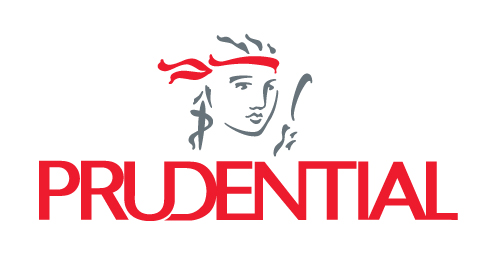 Prudential  Role Profile TITTLE					: Nhân viên tư vấn tài chính – Kênh TelesalesREPORTING TO					: Trưởng nhóm kinh doanhDIVISION/DEPARTMENT				: Partnership Distribution / Lead GenerationLOCATION					: HCMJOB CODE					: Nội dung công việc:- Liên hệ danh sách khách hàng do công ty cung cấp. - Tìm hiểu thông tin khách hàng và giới thiệu sản phẩm bảo hiểm của công ty đên khách hàng - Đặt cuộc hẹn với khách hàng để Bộ Phận Kinh Doanh trực tiếp gặp khách hàng ký kết hợp đồng. - Chăm sóc khách hàng sau ký kết hợp đồng. - Làm việc tại Trung tâm Tư vấn Khách hàng chuyên nghiệp theo 1trong 2 khung giờ:1.  Hành chính từ Thứ 2 – Thứ 6, 8h30 – 17h30. 2.  Làm vịêc các buổi tối Thứ 2- Thứ 6, 17h45-21h và Thứ 7- Chủ Nhật (8h30-18h)Yêu cầu:- Giọng nói rõ ràng, truyền cảm. - Tốt nghiệp trung cấp, cao đẳng, đại học - Tuổi trên 18 tuổi - Có kinh nghiệm làm kinh doanh/ tư vấn/ chăm sóc khách hàng là lợi thế. - Tự tin, khả năng giao tiếp tốt là lợi thế - Kỹ năng trình bày, thương lượng, thuyết phục khách hàng tốt. - Chịu được áp lực cao trong công việc. - Đam mê tư vấn và kinh doanh. Quyền lợi:- Lương cơ bản 3,500,000 – 5,000,000 đồng/1 tháng. - Thưởng hoa hồng hấp dẫn theo từng tháng, quí, năm. - Chế độ khen thưởng cao theo tháng, quý, năm, lương tháng 13 (tháng 14, tháng 15…tùy theo kết quả kinh doanh cá nhân) - Nhiều chương trình thi đua khen thưởng tới các nước: Anh, Mỹ, Pháp, Ý, Úc, Singapore,... - Được hưởng đầy đủ các chế độ phúc lợi (20 ngày nghỉ phép/năm + BH y tế + BH khám chữa bệnh +BH tai nạn + BH Xã hội + BH thất nghiệp, chăm sóc sức khỏe định kỳ hằng năm.) - Được tham gia các khóa huấn luyện chuyên nghiệp theo tiêu chuẩn của tập đoàn đoàn. Hồ Sơ:• Sơ yếu lý lịch (công chứng trong vòng 6 tháng)
• Chứng minh nhân dân (photo giấy A4)
• Hộ khầu (photo giấy A4)
• Bằng cấp (photo giấy A4) 
• 2 hình 3x4, 2 hình 4x6Liên Hệ:Bộ phận tuyển dụng nhân sự: Chị Nguyễn Thị Mai XuânOffice: (+84 8) 3 951 3188     Ext: 85333 | Mobile: 0902 321 377Website: www.prudential.com.vn | Email: ntm.xuan@prudential.com.vn